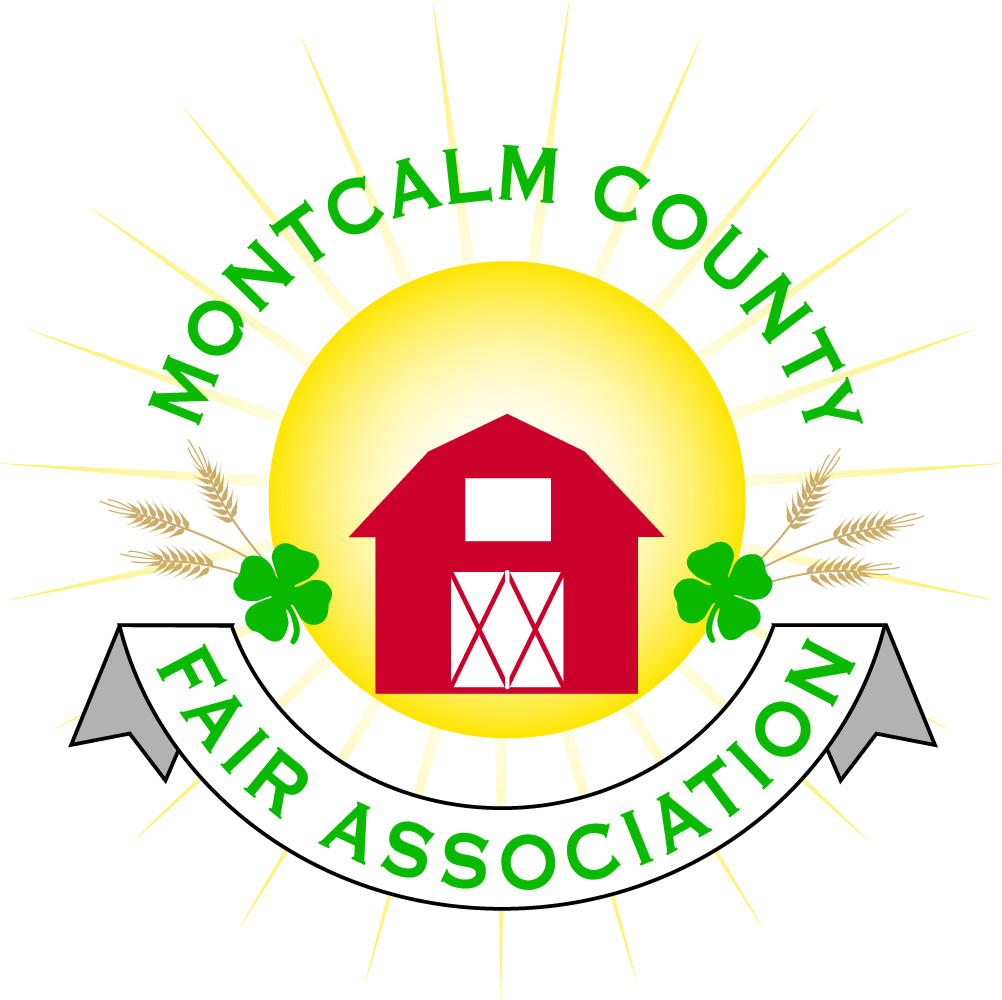 Montcalm County Fair Association Board MeetingMay 06, 2019    Ash BuildingMontcalm County Fairgrounds, Greenville, MIThe meeting was called to order by President Melissa Eldridge at 7:08 pm.  Board members present were;Melissa Eldridge, Lisa Johnson, Holly Esterling, Brad Heft, Lee Rasmussen, Carrie Harkness, Mike Jensen, Tammi Jahnke, Todd Hetherington, Jason Nadeau, Shaun Hyde, Brian Plank, Melanie Rodenhouse Absent: Cheryl Strautz Amy BellOthers present were: Tarin Minkel, Mary Gee, Michelle Nitengale, Amanda Wall, Sally Thomson, Tom GillespieMotion by Todd Hetherington, support by Lee Rasmussen to approve the Secretary’s minutes from the April meeting.  Motion CarriedLisa Johnson Moves that we assess a clarification of Motion regarding Horse leaders Lean to Funding from March meeting – Motion was withdrawn by Lisa Johnson after discussionMotion by Brian Plank support by Lee Rassmusen to put the financials as presented on file.  Motion carried.  Extension Office: Superintendents meeting prior to Fairboard meetingDiscussion for an additional tent for the small animal showTarin will be out of office next week – only contact by e-mailOffice hours need to be more concrete - Tarin will addressExecutive Committee:Nothing to reportBudget & Audit Committee:Nothing to reportBuildings, Grounds & Construction Committee:Furnace has been fixedRoof leak has been fixedSigns made for the entranceMotion made by Lee Rasmussen to offer a gift card for printing Jason Discussion about other options to show appreciationSeptic system update – Health Department is not satisfied with our drain field system as this time.Motion made by Lisa Johnson In light that the MDARD grant has been approved for $40,000 to match $20,000 for a total cost of $60,000 for the construction of the Lean to on the South side of the North Horse Barn, The fair board requires that the Montcalm County Fair Association Agricultural Horse Committee collects $50.00 per stall for a total of 135 stalls  annually and deposited into the Montcalm county horse leaders ag committee fund until the balance of $20,000 is paid – Carrie Harkness support – Motion CarriedRental Committee:Month of April – Brought in $3,700 - 3 EventsMay & June projected to bring in $7,001.50- 7 Events3 signed contracts & 2 facility tours38 rentals booked for 2019, 4 rentals booked for 2020Horse area has 20 events booked4-H events (6)14 paid eventsJudges:All judges have been hired – still waiting on a few contractsLivestock/Agriculture – Bio-Security:Shaun has found a policy and is working on fine tuningConcessions, Commercial Exhibits & Grandstand:Grandstand events:Sunday - Figure 8 trailer racesMonday – Antique Tractor pullsTuesday – Mini Modified Tractor PullsWednesday -?Thursday – Livestock SaleFriday – RodeoSunday– Demolition DerbyFairbook:Nothing to ReportShoworks:Online Registration May 1st – 15thExhibitor numbers - Laminating – Melanie moved to spend the expense of $300 for the printing of the cards and laminating – Support by Brian Plank – Motion ApprovedAwards/Trophies:Awards Are coming in and will be completed by FairMarketing & Fundraising Committee:Dicastel sponsorship - Have agreed to sponsor the fair but not an amountSpectrum sponsorship has been receivedBanner and sign sponsors are coming in New Business:Kids Day – Spectrum health is sponsoring 10 – 2 on Friday Will need the area on the East side of small animal barn for large equipment and activitiesBounce houses Stilt walking balloon artistParade of clubsClub has asked if we can bring before the rodeo – Board supportMelissa Eldridge adjourned meeting at 8:43 PM Respectfully submitted by Holly Esterling, SecretaryNext Meeting Date – 05/06/2019 7:00 PMFair Dates – June 23 – 29, 2019Clean up DaysMay 18th 10 -12June 1st – 11-1June 15 – TBA